The City School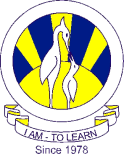 North Nazimabad Boys CampusDate: 06-03-2016
Class: 11th 
Subject: Biology
Teacher: Humaira ImranPast Paper QuestionsQ.1 N/2012 Q1,N2012/Q2Q.2J2011 Q1,J2O11/Q2Q.3J2006/Q6/J2010/Q4